“2019, Año del respeto y protección de los Derechos Humanos en el Estado de Coahuila de Zaragoza”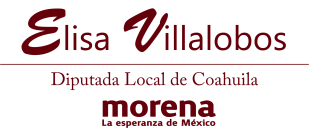 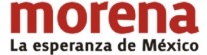 Informe Octubre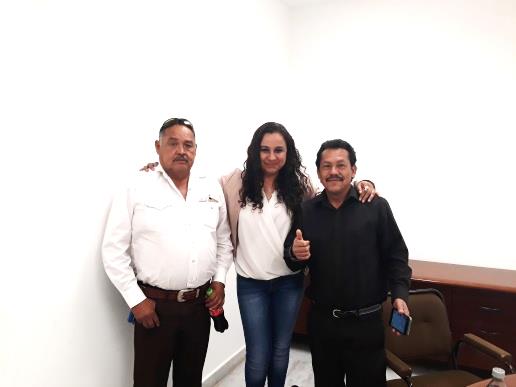 Apoyo asistencial150Asesoría jurídica37Psicólogo2Medicamento10